ҠАРАР     	ПОСТАНОВЛЕНИЕО создании и утверждении состава комиссии, уполномоченной рассматривать вопросы землепользования и застройки сельского поселения Кандринский сельсовет муниципального района Туймазинский район Республики Башкортостан и утверждении порядка ее деятельностиВ соответствии со ст.8 Правил землепользования и застройки сельского поселения Кандринский сельсовет муниципального района Туймазинский район Республики Башкортостан, утвержденный решением Совета сельского поселения Кандринский сельсовет муниципального района Туймазинский район Республики Башкортостан№96 от 24.11.2016 (в ред.), со статьями 30, 31, 32, 33 Градостроительного кодекса РФ,  ст.14 Федерального закона от 06.10.2003 № 131-ФЗ «Об общих принципах местного самоуправления в Российской Федерации», руководствуясь Уставом сельского поселения Кандринский сельсовет муниципального района Туймазинский район Республики БашкортостанПОСТАНОВЛЯЮ:1. Создать комиссию,уполномоченную рассматривать вопросы землепользования и застройкисельского поселения Кандринский сельсовет муниципального района Туймазинский район Республики Башкортостан.2. Утвердить прилагаемые:2.1. состав комиссии, уполномоченную рассматривать вопросы землепользования и застройки(Приложение № 1).2.2. порядок деятельности комиссии,уполномоченной рассматривать вопросы землепользования и застройки (Приложение № 2).3. Опубликовать настоящее постановление на официальном сайте сельского поселения Кандринский сельсовет муниципального района Туймазинский район Республики Башкортостан4. Настоящее постановление вступает в силу со дня его подписания.5. Контроль за исполнением настоящего постановления оставляю за собой.Глава сельского поселенияКандринский      сельсоветМуниципального    районаТуймазинский           район Республики Башкортостан                                        Р.Р. РафиковПриложение № 1к Постановлению Администрации сельского поселения Кандринский сельсовет муниципального района Туймазинский район  Республики Башкортостан от 24.11.2022 года  № 180 Состав комиссии,уполномоченной рассматривать вопросы землепользования и застройкисельского поселения Кандринский сельсовет муниципального района Туймазинский район Республики БашкортостанПриложение № 2к Постановлению Администрации сельского поселения Кандринский сельсовет муниципального района Туймазинский район  Республики Башкортостан от __________________________________№ _________ПОРЯДОКдеятельности комиссии,уполномоченной рассматривать вопросы землепользования и застройкисельского поселения Кандринский сельсовет муниципального района Туймазинский район  Республики Башкортостан 1. Общие положения1.1.Деятельность комиссии ,уполномоченной рассматривать вопросы землепользования и застройкисельского поселения Кандринский сельсовет муниципального района Туймазинский район  Республики Башкортостан (далее - Комиссия) осуществляется в соответствии с Градостроительным кодексом РФ, законами Республики Башкортостан, Правилами землепользования и застройки сельского поселения Кандринский сельсовет муниципального района Туймазинский район Республики Башкортостан, утвержденный решением Совета сельского поселения Кандринский сельсовет муниципального района Туймазинский район Республики Башкортостан №96 от 24.11.2016, Уставом сельского поселения Кандринский сельсовет муниципального района Туймазинский район  Республики Башкортостан, настоящим постановлением.1.3. После утверждения правил землепользования и застройки Советом сельского поселения Кандринский сельсовет муниципального района Туймазинский район  Республики Башкортостан действия комиссии распространяются на деятельность по вопросам землепользования и застройки.2. Полномочия комиссии2.1. Комиссия:участвует в осуществлении контроля за соблюдением Правил землепользования и застройки сельского поселения Кандринский сельсовет муниципального района Туймазинский район Республики Башкортостан всеми субъектами градостроительной (строительной) деятельности;рассматривает заявления на получение разрешения на условно разрешенный вид использования земельного участка и объекта капитального строительства и подготавливает заключения;рассматривает заявления о разрешении на отклонение от предельных параметров разрешенного строительства, реконструкции объектов капитального строительства и подготавливает заключения;информирует о проведении публичных слушаний при осуществлении градостроительной деятельности;проводит публичные слушания при осуществлении градостроительной деятельности;организует подготовку предложений о внесении дополнений и изменений в Правила, а также проектов местных нормативных правовых актов, иных документов, связанных с реализацией и применением настоящих Правил;осуществляет иные полномочия, связанные с регулированием землепользования и застройки.3. Порядок работы комиссии 3.1. Комиссия является постоянно действующим органом при Администрации сельского поселения Кандринский сельсовет муниципального района Туймазинский район  Республики Башкортостан. Работой комиссии руководит председатель комиссии. В случае отсутствия председателя его обязанности исполняет заместитель председателя комиссии.3.2. Для участия в заседаниях Комиссии в случае необходимости могут быть приглашены различные заинтересованные лица, привлечены специалисты Администрации сельского поселения, других организаций, которые не являются членами Комиссии.Комиссия в процессе подготовки проекта правил землепользования и застройки может привлекать специалистов, экспертов в области градостроительной деятельности.3.3. Решения Комиссии принимаются путем открытого голосования, простым большинством голосов членов Комиссии, присутствующих на заседании, при наличии кворума не менее двух третей от общего числа членов Комиссии. При равенстве голосов, голос председателя Комиссии является решающим.3.4. Итоги каждого заседания оформляются протоколом, в котором фиксируются вопросы, внесенные на рассмотрение Комиссии, а также принятые по ним решения. Протокол подписывается присутствующими на заседании членами Комиссии и утверждается председателем Комиссии. В протокол вносится особое мнение, высказанное на заседании любым членом комиссии.3.5. Выработанные на заседаниях Комиссии рекомендации оформляются в виде заключения, которое, в случаях, установленных Градостроительным кодексом Российской Федерации, направляется главе сельского поселения для принятия соответствующего решения.БашҠортостан Республикаһының Туймазы  районы муниципаль районының Ҡандраауыл советыауыл биләмәһе башлығы452765, Ҡандра ауылы,  Ленин урамы, 16Тел. 8(34782) 4-74-52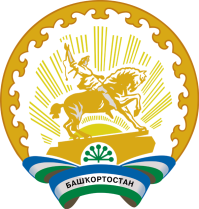 Глава сельского поселения Кандринский сельсоветмуниципального районаТуймазинский районРеспублики Башкортостан452765, село Кандры, ул.Ленина, 16Тел. 8(34782) 4-74-52№ 180от«  24 »ноября2022г.Председатель комиссииГлава сельского поселенияРафиков Риль РифовичЗаместитель председателя комиссииПомощник главы  сельского поселенияВахитова Эльмира ЗакиевнаСекретарь комиссииУправляющий деламиНигматуллина Луиза ТахировнаЧлены комиссииСпециалист 1 категории-землеустроительГабидуллина Регина РасулевнаСпециалист 1 категории-землеустроительШарафутдинова Лейсан РифгатовнаИ.о.главного архитектора Отдела архитектуры и градостроительстваСафин Ильфар Хамзович